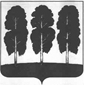 АДМИНИСТРАЦИЯ БЕРЕЗОВСКОГО РАЙОНАХАНТЫ-МАНСИЙСКОГО АВТОНОМНОГО ОКРУГА – ЮГРЫРАСПОРЯЖЕНИЕ от  22.03.2022                                                                                                       № 167-рпгт. БерезовоО признании утратившими силу некоторых муниципальных правовых актов администрации Березовского районаВ целях приведения муниципальных правовых актов в соответствие с действующим законодательством:Признать утратившими силу распоряжения администрации Березовского района:- от 08.06.2020 № 422-р «Об утверждении публичной декларации о результатах реализации мероприятий муниципальной программы «Современная транспортная система городского поселения Березово»;- от 24.02.2021 № 121-р «О внесении изменения в распоряжение администрации Березовского района от 08.06.2020 № 422-р «Об утверждении публичной декларации о результатах реализации мероприятий муниципальной программы «Современная транспортная система городского поселения Березово»;- от 14.04.2021 № 240-р «О внесении изменения в распоряжение администрации Березовского района от 08.06.2020 № 422-р «Об утверждении публичной декларации о результатах реализации мероприятий муниципальной программы «Современная транспортная система городского поселения Березово»;- от 12.08.2021 № 626-р «О внесении изменения в распоряжение администрации Березовского района от 08.06.2020 № 422-р «Об утверждении публичной декларации о результатах реализации мероприятий муниципальной программы «Современная транспортная система городского поселения Березово»;- от 31.01.2022 № 63-р «О внесении изменения в распоряжение администрации Березовского района от 08.06.2020 № 422-р «Об утверждении публичной декларации о результатах реализации мероприятий муниципальной программы «Современная транспортная система городского поселения Березово». Разместить настоящее распоряжение на официальном сайте органов местного самоуправления Березовского района.Настоящее распоряжение вступает в силу после его подписания и распространяется на правоотношения, возникшие с 01.01.2022.Глава района                                                                                                  П.В. Артеев